STAKEHOLDER MANAGEMENT TEMPLATE – EXAMPLE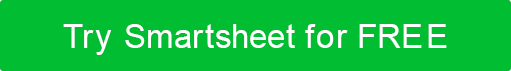 STAKEHOLDER MANAGEMENT TEMPLATEPROJECT NAMEPROJECT MANAGERFront Office RemodelFront Office RemodelFront Office RemodelFront Office RemodelFront Office RemodelSusan JohnsonPROJECT DELIVERABLEPROJECT DELIVERABLESTART DATEReconstruct the front office to streamline the check-in process and improve patient privacyReconstruct the front office to streamline the check-in process and improve patient privacyReconstruct the front office to streamline the check-in process and improve patient privacyReconstruct the front office to streamline the check-in process and improve patient privacyReconstruct the front office to streamline the check-in process and improve patient privacy00/00/0000Reconstruct the front office to streamline the check-in process and improve patient privacyReconstruct the front office to streamline the check-in process and improve patient privacyReconstruct the front office to streamline the check-in process and improve patient privacyReconstruct the front office to streamline the check-in process and improve patient privacyReconstruct the front office to streamline the check-in process and improve patient privacyEND DATEReconstruct the front office to streamline the check-in process and improve patient privacyReconstruct the front office to streamline the check-in process and improve patient privacyReconstruct the front office to streamline the check-in process and improve patient privacyReconstruct the front office to streamline the check-in process and improve patient privacyReconstruct the front office to streamline the check-in process and improve patient privacy00/00/0000COMMUNICATIONCOMMUNICATIONCOMMITMENT LEVELCOMMITMENT LEVELCOMMITMENT LEVELCOMMITMENT LEVELCOMMITMENT LEVELSTAKEHOLDERTITLEEMAILINFLUENCEINFORMATION TYPEDECISION MAKER?FrequencyTypeUnawareAgainstNeutralSupportiveLeadingJessica Bates Front Office Managerjbaites@email.comMediumStatus updatesYesWeekly Phone Call ✓Melissa NelsonPhysician mnelson@email.comHighStatus updates, budget reports, timeline, change requestsYesTwice Weekly Phone Call ✓Mary HigginsInterior Designer mhiggins@email.comMediumTimeline, key design decisions NoWeekly Teams Meeting✓Matt DunnConstruction Lead mdunn@email.comHighTimeline, key construction decisions NoWeekly Teams Meeting✓Sarah Smith Check-In Staff ssmith@email.comLowStatus updates NoMonthly Email ✓PROJECT NAMEPROJECT MANAGERPROJECT DELIVERABLEPROJECT DELIVERABLESTART DATEEND DATECOMMUNICATIONCOMMUNICATIONCOMMITMENT LEVELCOMMITMENT LEVELCOMMITMENT LEVELCOMMITMENT LEVELCOMMITMENT LEVELSTAKEHOLDERTITLEEMAILINFLUENCEINFORMATION TYPEDECISION MAKER?FrequencyTypeUnawareAgainstNeutralSupportiveLeadingDISCLAIMERAny articles, templates, or information provided by Smartsheet on the website are for reference only. While we strive to keep the information up to date and correct, we make no representations or warranties of any kind, express or implied, about the completeness, accuracy, reliability, suitability, or availability with respect to the website or the information, articles, templates, or related graphics contained on the website. Any reliance you place on such information is therefore strictly at your own risk.